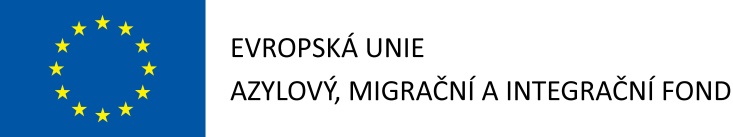 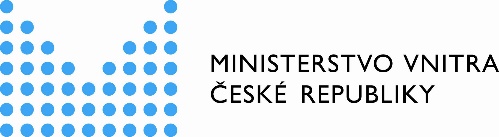 Česká republika – Ministerstvo vnitra Odbor fondů EU v oblasti vnitřních věcíNad Štolou 3170 34 PrahaROZHODNUTÍ O POSKYTNUTÍ DOTACE č. […] (dále jen „Rozhodnutí“)vydané na základě § 14 zákona č. 218/2000 Sb., o rozpočtových pravidlech a o změně některých souvisejících zákonů (rozpočtová pravidla), ve znění pozdějších předpisů Na základě žádosti o podporu z Národního programu AMIF (dále jen „NP AMIF“) rozhodlo Ministerstvo vnitra (dále jen „poskytovatel“) o poskytnutí dotace na realizaci projektu […] registrační číslo […], (dále jen „projekt“) takto:Část I Obecné vymezení dotaceSpecifikace příjemce dotace (dále jen „příjemce“)Název příjemce:		Adresa sídla:			Statutární orgán: 		IČ: 				Bankovní účet příjemce: 	Bankovní účet pro poskytování plateb: shodný s účtem příjemce / […/…]Výše dotace a režim financováníDotace je poskytována do maximální výše uvedené v řádku „Dotace“ v následující tabulce:Příjemce je povinen respektovat stanovený podíl (v %) zapojení vlastních zdrojů do financování způsobilých výdajů projektu dle výše uvedené tabulky. Vyjádření závazku vlastního financování částkou v Kč je pouze orientační.Dotace je poskytována na způsobilé výdaje projektu, které nejsou či nebudou kryty z příjmů projektu připadajících na způsobilé výdaje, ani z jiných zdrojů příjemce. Pro zapojení zdrojů financování dle výše uvedené tabulky jsou rozhodující hodnoty podílů vyjádřené v procentech. Vyjádření v Kč je jako závazné a maximálně možné stanoveno pouze pro zdroj „Azylový, migrační a integrační fond“, pro další zdroj se jedná o vyjádření pouze orientační.Skutečná výše dotace, která bude příjemci poskytnuta, bude určena na základě skutečně vzniklých, odůvodněných a řádně prokázaných způsobilých výdajů. Výše dotace bude v souladu s pravidly NP AMIF a právními předpisy ČR a EU snížena o ty příjmy, které projekt vytvoří v průběhu své realizace, které převýší částku příjmů uvedenou v bodě 2.1 tohoto článku smlouvy a které přesáhnou objem vlastního financování způsobilých výdajů uvedených v bodě 2.1 tohoto článku smlouvy. Příjmy, které nepřesáhnou částku, kterou do financování projektu vkládá příjemce podpory, nesnižují dotaci. Dojde-li v průběhu realizace projektu ke snížení způsobilých výdajů prokázaných příjemcem, musí být vždy zachovány procentní podíly pro zapojení vlastního financování způsobilých výdajů a dotace uvedené v bodě 2.1 tohoto článku.Režim financování projektu: ex-ante.Účel dotaceV rámci realizace projektu identifikovaného názvem a registračním číslem v úvodní části tohoto Rozhodnutí je účelem dotace: […]Lhůta, v níž má být dosaženo účeluÚčelu dotace musí být dosaženo ve lhůtě: datum zahájení realizace projektu:	[…]datum ukončení realizace projektu nejpozději do:	[…]Vzájemná komunikace poskytovatele a příjemcePříjemce a poskytovatel budou v případě doručování písemností, které musí být opatřeny podpisem osoby oprávněné za daný subjekt jednat, přednostně datové schránky. Příjemce je povinen zajistit, aby se seznámil se všemi zprávami, které mu budou od poskytovatele doručeny prostřednictvím datových schránek a emailové pošty. Přijetím tohoto Rozhodnutí příjemce vyjadřuje souhlas s přednostním doručováním písemností prostřednictvím datové schránky. Část II Obecné povinnosti příjemce dotaceUžití dotace Použití dotace je upraveno nejen tímto Rozhodnutím a právními předpisy ČR a EU, ale rovněž pravidly, která nemají povahu právních předpisů a jsou vydávána poskytovatelem ve formě dokumentů:Příručka pro žadatele a příjemce […]Dokumenty uvedené v odrážkách jsou uveřejněny na webovém portálu Odpovědného orgánu www.mvcr.cz provozovaném poskytovatelem. Dále v textu tohoto Rozhodnutí je obsah těchto dokumentů označen souhrnně také jako „pravidla NP AMIF“. Pravidla NP AMIF  jsou pro příjemce závazná. Závaznou verzí dokumentů uvedených v odrážkách je verze platná ke dni uskutečnění příslušného úkonu souvisejícího s realizací projektu nebo v den porušení příslušného ustanovení plynoucího z právních předpisů, Rozhodnutí či pravidel NP AMIF. V případě zadávání zakázek je pro příjemce závazná verze pravidel platná v den zahájení zadávání zakázky. Změny či doplnění pravidel NP AMIF relevantních pro příjemce provádí poskytovatel formou revize dokumentů v odrážkách zveřejněné na www.mvcr.cz. O vydání nové verze pravidel NP AMIF uvědomí příjemce bez zbytečného odkladu elektronickou formou prostřednictvím emailové pošty. V případě rozporu obsahu tohoto Rozhodnutí a obsahu dokumentů v odrážkách má přednost obsah tohoto Rozhodnutí.Splnění účelu a realizace projektuPříjemce dotace je povinen splnit účel dotace uvedený v části I. bodě 3 tohoto Rozhodnutí. Příjemce je povinen při realizaci projektu dodržet údaje a skutečnosti, které jsou uvedeny v Žádosti o podporu, která je přílohou č. 1 tohoto Rozhodnutí, ve znění případných změn, ke kterým je příjemce oprávněn dle pravidel NP AMIF bez souhlasu poskytovatele, anebo ve znění změn, které poskytovatel dle pravidel NP AMIF schválil.Způsobilé výdajePříjemce dotace je oprávněn použít dotaci pouze na výdaje, které souvisejí s realizací projektu, jsou uvedeny ve schváleném rozpočtu projektu, příp. v rozpočtu, který příjemce upravil v souladu s pravidly NP AMIF, a je možné je dle pravidel NP AMIF považovat za způsobilé.Příjemce se zavazuje nakupovat zboží, služby a stavební práce nejefektivnějším možným způsobem v daném čase a místě. Částky specifikované ve schváleném rozpočtu projektu nelze automaticky považovat za částky nejefektivnější.Příjemce dotace je povinen zajistit úhradu veškerých výdajů projektu, které nejsou kryty výše uvedenou dotací (např. nezpůsobilé výdaje), aby byl dodržen účel poskytnutí dotace na daný projekt.Udržitelnost projektu Projekt nepodléhá povinnosti zachování investice po stanovenou dobu.Vedení účetnictví Příjemce je povinen řádně účtovat o veškerých příjmech a výdajích, resp. výnosech a nákladech. Příjemce je povinen vést účetnictví v souladu se zákonem č. 563/1991 Sb., o účetnictví, ve znění pozdějších předpisů, a vést příjmy a výdaje s jednoznačnou vazbou na projekt s výjimkou výdajů, které jsou financovány jakožto paušální výdaje dle § 14 odst. 7 rozpočtových pravidel, nebo je povinen vést pro projekt tzv. daňovou evidenci podle zákona č. 586/1992 Sb., o daních z příjmů, ve znění pozdějších předpisů, rozšířenou tak, aby příslušné doklady vztahující se k projektu splňovaly náležitosti účetního dokladu ve smyslu § 11 zákona č. 563/1991 Sb., (s výjimkou bodu f) tohoto zákona) a aby předmětné doklady byly správné, úplné, průkazné, srozumitelné, vedené v písemné formě chronologicky a způsobem zaručujícím jejich trvanlivost a aby uskutečněné příjmy a výdaje byly s výjimkou výdajů, které jsou financovány jakožto paušální výdaje dle § 14 odst. 7 rozpočtových pravidel, vedeny s jednoznačnou vazbou na projekt.V případě, že příjemcem projektu nebo partnerem projektu je mezinárodní organizace, která nevede účetnictví podle zákona č. 563/1991 Sb., o účetnictví, nebo daňovou evidenci podle zákona č. 586/1992 Sb., o daních z příjmu, vede účetnictví projektu podle mezinárodně platných účetních standardů, které splňují základní zásady (zásada věrného a poctivého zobrazení tzv. fair and true view, zásada účetní jednotky, zásada objektivity účetních informací, akruální princip).Příjemce je povinen předat ve lhůtě stanovené poskytovatelem poskytovateli na jeho vyžádání účetní záznamy a další doklady vztahující se k projektu převedené do digitální podoby.Zakázky Při zadávání zakázek v rámci realizace projektu je příjemce povinen postupovat v souladu s pravidly NP AMIF.Příjemce je povinen zavázat dodavatele předkládat k proplacení pouze faktury, které obsahují název a číslo projektu. V odůvodněných případech je příjemci umožněno, aby doklady označil názvem a číslem projektu sám před jejich uplatněním v žádosti o platbu. Kontrola Příjemce dotace je povinen za účelem ověření plnění povinností vyplývajících z tohoto Rozhodnutí vytvořit podmínky k provedení kontroly vztahující se k realizaci projektu, poskytnout oprávněným osobám veškeré doklady vážící se k realizaci projektu, umožnit průběžné ověřování souladu údajů o realizaci projektu uváděných v monitorovacích zprávách o realizaci projektu se skutečným stavem v místě jeho realizace a poskytnout součinnost všem osobám oprávněným k provádění kontroly. Těmito oprávněnými osobami jsou poskytovatel dotace (Odpovědný orgán), územní finanční orgány, Ministerstvo financí, Nejvyšší kontrolní úřad, Evropská komise a Evropský účetní dvůr, případně další orgány oprávněné k výkonu kontroly.Informační a komunikační opatřeníPříjemce dotace je povinen provádět informační a komunikační opatření projektu v souladu s pravidly NP AMIF.Příjemce dotace je povinen zajistit nápravu nedostatku týkající se provádění informačních a komunikačních opatření projektu ve lhůtě a způsobem specifikovaným ve výzvě k provedení této nápravy, kterou příjemci adresuje poskytovatel.Poskytování údajů o realizaci projektu Příjemce dotace je povinen na základě žádosti poskytovatele nebo Ministerstva financí poskytnout těmto subjektům písemně jakékoliv doplňující informace související s realizací projektu (zejména má v této souvislosti povinnost poskytnout veškeré informace o výsledcích kontrol a auditů, včetně kontrolních protokolů z kontrol provedených v souvislosti s projektem), a to ve lhůtě stanovené poskytovatelem.Oznamovací povinnostPříjemce dotace je povinen poskytovatele neprodleně informovat o změnách svého majetkoprávního postavení, jako je např. přeměna společnosti, vstup do likvidace, úpadek apod.Příjemce je povinen dodržet pravidla NP AMIF upravující oznamování změn týkajících se projektu.Zákaz čerpání jiných podporPříjemce není oprávněn čerpat na výdaje projektu, na které je poskytována dotace, jiné finanční prostředky z rozpočtových kapitol státního rozpočtu ČR, státních fondů, z rozpočtů obcí, měst a krajů, strukturálních fondů nebo jiných prostředků EU, než jsou prostředky uvedené v čl. I bodě 2.1 tohoto Rozhodnutí. V případě, že do projektu jsou zařazeny jen výdaje na pořízení či zajištění části určitého celku, pravidlo z předchozí věty se vztahuje jen na tu část výdajů, na kterou je poskytována dotace. Vypořádání projektuPříjemce dotace je povinen dotaci finančně vypořádat v souladu s rozpočtovými pravidly a vyhláškou č. 52/2008 Sb., kterou se stanoví zásady a termíny finančního vypořádání se státním rozpočtem nebo státními finančními aktivy.Uchovávání dokumentůPříjemce dotace je povinen uchovat veškeré dokumenty související s realizací projektu v souladu s platnými právními předpisy ČR, zejména v souladu s § 44a odst. 11 rozpočtových pravidel a pravidly NP AMIF.Péče o majetek Příjemce dotace je povinen po dobu realizace projektu zacházet s majetkem spolufinancovaným z dotace s péčí řádného hospodáře, zejména jej zabezpečit proti poškození, ztrátě nebo odcizení a nezatěžovat takový majetek žádnými věcnými právy třetích osob, včetně zástavního práva. Povinnost podle předchozí věty se netýká spotřebního materiálu.Práva duševního vlastnictvíPříjemce dotace je povinen poskytovateli poskytnout neomezenou bezplatnou licenci k užití práv duševního vlastnictví včetně možnosti zcela nebo zčásti poskytnout třetí osobě oprávnění tvořící součást licence, jestliže byly při vzniku práv duševního vlastnictví použity prostředky této dotace, a to bez zbytečného odkladu po vzniku takových práv. Pokud je držitelem takových práv duševního vlastnictví vzniklých na základě zakázky jiná osoba než příjemce dotace, je příjemce dotace povinen ve smlouvě uzavřené s dodavatelem zajistit pro poskytovatele neomezenou bezplatnou licenci k užití těchto práv včetně možnosti zcela nebo zčásti poskytnout třetí osobě oprávnění tvořící součást licence. PartnerstvíPříjemce dotace je povinen zajistit, aby vztahy mezi příjemcem a jeho partnery, jejichž seznam je součástí Žádosti o podporu v příloze č. 1 tohoto Rozhodnutí, po celou dobu realizace projektu odpovídaly pravidlům NP AMIF.Příjemce dotace odpovídá za splnění všech povinností. Pokud některý z partnerů poruší některou z povinností, odpovídá příjemce dotace podle části IV tohoto Rozhodnutí, jakoby tuto povinnost porušil sám.Příjemce dotace není oprávněn se svými partnery uzavírat v rámci tohoto projektu smluvní vztahy, jejichž předmětem je poskytování služeb, zboží nebo stavebních prací za úplatu. Část IIISpecifické povinnosti příjemce dotace týkající se realizace projektuVazba na výzvu k předkládání žádostí o podporuPříjemce je povinen během realizace projektu respektovat tyto podmínky, jež vycházejí z výzvy k předkládání žádostí o podporu, na základě které byl projekt vybrán k poskytnutí dotace:Cílovými skupinami projektu mohou být pouze:…Aktivity projektu musí spadat do vymezení:…Územní vymezení:…Podmínky monitorování projektu Příjemce dotace je povinen naplnit celkové cílové hodnoty monitorovacích ukazatelů uvedených v Žádosti o podporu v Příloze č. 1 tohoto Rozhodnutí; definice monitorovacích ukazatelů je obsažena v pravidlech NP AMIF.Celkovou cílovou hodnotu monitorovacích ukazatelů výstupů příjemce naplní, pokud celková míra naplnění ukazatelů výstupů, resp. výsledků dosáhne 100 %.Pro zjištění celkové míry naplnění povinných monitorovacích ukazatelů výstupů se sečtou procenta naplnění cílových hodnot uvedených v Žádosti o podporu v příloze č. 1 tohoto Rozhodnutí u jednotlivých monitorovacích ukazatelů výstupů a vydělí se počtem těchto monitorovacích ukazatelů. Pokud nebyla vyčerpána celková maximální výše dotace, snižují se cílové hodnoty v Žádosti o podporu v příloze č. 1 tohoto Rozhodnutí tak, že se vynásobí podílem skutečně vyčerpané částky dotace k celkové maximální výši dotace. Překročení cílové hodnoty jednotlivých ukazatelů výstupů bude zohledněno maximálně v míře 120 %.Příjemce dotace je povinen předávat poskytovateli dotace údaje nezbytné k průběžnému sledování přínosů projektu (monitorování projektu) a to prostřednictvím monitorovacích zpráv o realizaci projektu. Průběžnou monitorovací zprávu o realizaci projektu je příjemce povinen předložit do konce prvního měsíce následujícího po ukončení monitorovacího období, závěrečnou zprávu o realizaci projektu do konce druhého měsíce následujícího po ukončení monitorovacího období. (V případě, že monitorovací období nekončí poslední den kalendářního měsíce, pak platí lhůta 30 dní, resp. 60 dní v případě závěrečné zprávy o realizaci).Vymezení monitorovacích období projektu, za které je příjemce povinen předložit monitorovací zprávu o realizaci projektu:…Příjemce dotace je povinen předkládat monitorovací zprávy o realizaci projektu ve formátu, který poskytovatel pro projekt nastaví a zveřejní na webovém portálu OO.Nápravy nedostatků žádostí o změnu projektu, monitorovacích zpráv o realizaci projektu (včetně spolu s nimi předložených žádostí o platbu) a případně další dokumentace vyžádané poskytovatelem je příjemce povinen předkládat v termínech stanovených poskytovatelem.Veřejná podpora a podpora de minimisDotace poskytnutá na realizaci projektu nezakládá veřejnou podporu. Část IVPlatební podmínky Žádost o platbu Příjemce dotace je povinen pro účely poskytnutí prostředků dotace předkládat poskytovateli spolu s každou monitorovací zprávou o realizaci projektu řádně vyplněnou žádost o platbu podloženou příslušnými doklady dle pravidel NP AMIF. Příjemce dotace je povinen předkládat žádosti o platbu ve formátu, který poskytovatel pro projekt nastaví a zveřejní na portálu OO. Převod prostředků dotace Poskytovatel bude dotaci specifikovanou v článku I této smlouvy příjemci poskytovat ve splátkách v závislosti na postupu realizace projektu. Dotace bude poskytována bezhotovostními bankovními převody na bankovní účet uvedený v části specifikace příjemce dotace. Dnem poskytnutí se rozumí den odepsání částky z účtu poskytovatele.Proplácení částí dotacePrvní část dotace bude příjemci dotace proplacena ve výši […],- Kč, z toho prostředky ve výši […],- Kč jsou poskytovány na neinvestiční výdaje projektu a prostředky ve výši 0,- Kč na investiční výdaje projektu dle zákona č. 563/1991 Sb., o účetnictví.Další části dotace budou propláceny až do maximální výše dotace snížené o část dotace neproplacenou podle § 14e rozpočtových pravidel, vrácenou podle § 14f odst. 3 rozpočtových pravidel a o provedený odvod za porušení rozpočtové kázně podle § 44a rozpočtových pravidel, a to na základě schválených žádostí o platbu. Výše splátky se rovná částce schválených způsobilých výdajů projektu v rámci dané žádosti o platbu, s výjimkou situace, kdy by poskytnutím platby ve výši schválených výdajů došlo k překročení maximální částky dotace dle části I bodu 2.1 tohoto Rozhodnutí; v tomto případě je částka splátky snížena tak, aby prostředky poskytnuté na projekty dosahovaly souhrnně nejvýše maximální částku dotace. Další části dotace jsou určeny pouze na neinvestiční výdaje projektu. Nepřímé nákladyNepřímé náklady projektu jsou považovány za uskutečněné ve výši, která je výsledkem násobku procenta nepřímých nákladů platného pro projekt a částky odpovídající prokázaným způsobilým přímým nákladům projektu bez investičních výdajů.Procento nepřímých nákladů platné pro projekt: […] %Procento nepřímých nákladů bude odpovídajícím způsobem sníženo, pokud na základě vyúčtování celkových uskutečněných přímých způsobilých výdajů projektu bude projekt patřit do kategorie projektů s nižším procentem nepřímých nákladů, než bylo stanoveno na základě plánovaného rozpočtu projektu.Přeplatek dotace V případě, že celková dotace poukázaná ve prospěch účtu uvedeného v úvodu tohoto Rozhodnutí převyšuje částku, která by dle závěrečného vyúčtování výdajů projektu měla být z dotace poskytnuta, musí být rozdíl vrácen poskytovateli. Příjemce se zavazuje navrátit tyto prostředky v termínu a způsobem stanovenými ve výzvě zpracované poskytovatelem.Část V Sankce Pozastavení proplácení prostředků dotacePokud poskytovatel nebo jiná osoba oprávněná ke kontrole dodržování podmínek dle tohoto Rozhodnutí zjistí, že příjemce dotace nesplnil nebo neplní některou z podmínek uvedených v tomto Rozhodnutí, je poskytovatel oprávněn pozastavit proplácení prostředků dotace a zahájit potřebné kroky vedoucí k identifikaci, zda nevzniklo podezření na porušení rozpočtové kázně podle rozpočtových pravidel.Neproplácení dotace na základě § 14e zákona č. 218/2000Sb., o rozpočtových pravidlech a o změně některých souvisejících zákonů (rozpočtová pravidla) Poskytovatel nemusí vyplatit část dotace, domnívá-li se, že došlo k porušení pravidel stanovených tímto Rozhodnutím. Pokud poskytovatel odhalí porušení podmínek, je oprávněn provést krácení dle § 14e rozpočtových pravidel, a to maximálně do výše, která je stanovena v rozhodnutí o poskytnutí dotace, resp. ve výši stanovené za porušení dané povinnosti v tabulce sankcí pro oblast zadávání obsažené v Příručce pro žadatele a příjemce jako nejvyšší možná výše odvodu za předmětné porušení podmínek. Při stanovení výše sankce přihlédne k závažnosti porušení a jeho vlivu na dodržení cíle dotace.Diferenciace odvodu za porušení rozpočtové kázně dle závažnosti porušení podmínekV případě porušení podmínek týkajících se účelu a udržitelnosti (uvedených v části II bodě 2 a 4) bude vyměřen odvod za porušení rozpočtové kázně ve výši celkové dosud vyplacené částky dotace podle § 44a odst. 4 písm. b) rozpočtových pravidel.V případě porušení podmínek, u kterých lze vyčíslit výši porušení rozpočtové kázně (tj. porušení má jednoznačnou vazbu na způsobilé výdaje), bude vyměřen odvod podle § 44a odst. 4 písm. b) rozpočtových pravidel ve výši nezpůsobilých výdajů uhrazených z dotace. V případě, že dojde k porušení povinnosti předložit poskytovateli monitorovací zprávu o realizaci projektu (včetně žádosti o platbu) nebo povinnosti předložit poskytovateli vyžádanou informaci ad hoc (uvedených v části II bodě 5.2 a bodě 9, v části III v bodech 2.2 až 2.4) a prodlení bude trvat 7 kalendářních dní a více, přičemž za určující se bere termín vyplývající z tohoto Rozhodnutí (včetně pravidel NP AMIF, na které se toto Rozhodnutí odkazuje) ve znění případného vyjádření poskytovatele o změně termínu uděleného ředitelem Odpovědného orgánu;dojde k porušení povinností týkajících se oznamovací povinnosti (uvedených v části II bodě 10) a v pravidlech NP AMIF není stanoveno, že příslušné pochybení nezakládá porušení rozpočtové kázně; dojde k porušení povinností týkajících se vypořádání projektu v souladu s rozpočtovými pravidly a vyhláškou č. 52/2008 Sb., kterou se stanoví zásady a termíny finančního vypořádání se státním rozpočtem nebo státními finančními aktivy (uvedených v části II bodě 12);dojde k porušení povinností týkající se vytvoření podmínek pro provedení kontroly (uvedených v části II bodě 7);dojde k porušení povinnosti týkající se práv duševního vlastnictví (uvedených v části II bodě 15);dojde k porušení povinností týkajících se partnerství (uvedených v části II bodech 16.1 a 16.3);dojde k porušení povinnosti uchovávat dokumenty (uvedených v části II bodě 13) a není možné stanovit výši dotace, ke které se dokument váže; bude odvod za porušení rozpočtové kázně vyměřen dle § 44a odst. 4 písm. a) rozpočtových pravidel ve výši 0,5 % z celkové částky dotace. Odvod za porušení rozpočtové kázně přitom nemůže být vyšší než celková částka dotace, která byla vyplacena.V případě, že dojde k porušení povinností týkajících se zadávání zakázek (uvedených v části II bodě 6.1), jež je dle pravidel NP AMIF považováno za porušení rozpočtové kázně, bude odvod za porušení rozpočtové kázně vyměřen dle § 44a odst. 4 písm. a) rozpočtových pravidel ve výši stanovené za porušení dané povinnosti v příslušné tabulce sankcí pro oblast zadávání obsažené v pravidlech NP AMIF.V případě, že dojde k porušení povinností týkajících se provádění informačních a komunikačních opatření (uvedených v části II bodě 9), jež je dle pravidel NP AMIF považováno za porušení rozpočtové kázně, bude odvod za porušení rozpočtové kázně vyměřen dle § 44a odst. 4 písm. a) rozpočtových pravidel ve výši stanovené za porušení dané povinnosti v příslušné tabulce sankcí pro oblast publicity obsažené v pravidlech NP AMIF.V případě, že do data ukončení realizace projektu nebude dosažena celková cílová hodnota monitorovacích ukazatelů výstupů uvedená v části III bodě 2.1, bude dle § 44a odst. 4 písm. a) rozpočtových pravidel vyměřen následující odvod z  částky, ve které byla porušena rozpočtová kázeň (tj. z vyčerpané částky dotace), přičemž odvod za porušení rozpočtové kázně nemůže být vyšší než celková částka dotace, která byla vyplacena.V případě, že aktuálně platná pravidla NP AMIF stanoví míru naplnění monitorovacích ukazatelů výsledků mírněji než toto Rozhodnutí, uplatní se míra naplnění dle aktuálně platných pravidel, včetně příp. sankcí za nesplnění. Porušení povinností, jež není porušením rozpočtové kázněV případě, že dojde k porušení povinnosti předložit poskytovateli monitorovací zprávu o realizaci projektu (včetně žádosti o platbu) nebo povinnosti předložit poskytovateli vyžádanou informaci ad hoc (uvedených v části II bodě 5.2 a bodě 10, v části III v bodech 2.2 až 2.4) a prodlení bude trvat méně než 7 kalendářních dní, přičemž za určující se bere termín vyplývající z tohoto Rozhodnutí ve znění případného vyjádření poskytovatele o změně termínu;dojde k porušení povinností předložit poskytovateli monitorovací zprávu o realizaci projektu (včetně žádosti o platbu; uvedených v části II bodě 5.2) a prodlení je způsobeno tím, že příjemce nemohl z důvodu prokazatelně doložitelných monitorovací zprávu o realizaci projektu nebo žádost o platbu předložit;dojde k porušení povinností týkajících se oznamovací povinnosti (uvedených v části II bodě 10), včetně oznamování nepodstatných změn a v pravidlech NP AMIF je pro dané pochybení stanoveno, že nezakládá porušení rozpočtové kázně; dojde k porušení povinností týkajících se zadávání zakázek (uvedených v části II bodě 6.1), jež dle pravidel NP AMIF není považováno za porušení rozpočtové kázně, nebo dojde k porušení povinností uvedených v části II bodě 6.2,dojde k porušení povinností týkajících se provádění informačních a komunikačních opatření (uvedených v části II bodě 8), jež dle pravidel NP AMIF není považováno za porušení rozpočtové kázně,bude splněna cílová hodnota monitorovacích ukazatelů výstupů uvedených v Žádosti o podporu v příloze č. 1 tohoto Rozhodnutí z 85 % nebo více, dojde k nedodržení finančního plánu projektu obsaženého v Příloze č. 1 tohoto Rozhodnutí, příp. upraveného v režimu nepodstatných změn projektu,dojde k porušení povinností týkajících se přeplatku dotace (uvedených v části IV bodě 5); tento bod ovšem nezahrnuje porušení povinností dle vyhlášky č. 52/2008 Sb., kterou se stanoví zásady a termíny finančního vypořádání se státním rozpočtem, státními finančními aktivy (viz část II bod 12),dojde k porušení povinností dle části VI tohoto Rozhodnutí,nejedná se o porušení rozpočtové kázně ve smyslu rozpočtových pravidel.Část VIPověření ke zpracování osobních údajůPověření a účel zpracování osobních údajů Poskytovatel pověřuje příjemce, jakožto zpracovatele, ke zpracování osobních údajů, včetně citlivých údajů (dále jen „osobní údaje“), osob podpořených v projektu za účelem prokázání řádného a efektivního nakládání s prostředky Azylového, migračního a integračního fondu, které byly na realizaci projektu poskytnuty z NP AMIF tímto Rozhodnutím, a to v rozsahu uvedeném v bodě 2 části VI tohoto Rozhodnutí.Poskytovatel je jakožto správce podle § 4 písm. f) zákona č. 101/2000 Sb., o ochraně osobních údajů a o změně některých zákonů, oprávněn zpracovávat osobní údaje podpořených osob na základě nařízení ……...Rozsah zpracování osobních údajů na základě pověření a jejich ochranaPříjemce je oprávněn zpracovávat osobní údaje podpořené osoby v rozsahu vymezeném v pravidlech NP AMIF.Osobní údaje je příjemce oprávněn zpracovávat výhradně v souvislosti s realizací projektu, zejména pak při přípravě monitorovacích zpráv o realizaci projektu.Technické a organizační zabezpečení ochrany osobních údajůPříjemce je povinen zpracovávat a chránit osobní údaje v souladu se zákonem o ochraně osobních údajů a to zejména takto:osobní údaje ve fyzické podobě, tj. listinné údaje či na nosičích dat, budou uchovávány v uzamykatelných schránkách, a to po dobu uvedenou v bodě 4 této části Rozhodnutí o poskytnutí dotace; přístup ke zpracovávaným osobním údajům umožní příjemce pouze poskytovateli, svým zaměstnancům a orgánům oprávněným provádět kontrolu podle části II bodu 8 tohoto Rozhodnutí, ledaže je dále upraveno jinak;zaměstnanci příjemce, kterým bude umožněn přístup ke zpracovávaným osobním údajům, budou příjemcem doložitelně poučeni o povinnosti zachovávat mlčenlivost podle § 15 zákona o ochraně osobních údajů.Doba zpracováníPříjemce je oprávněn zpracovávat osobní údaje pod dobu deseti let od ukončení realizace projektu. Bez zbytečného odkladu po uplynutí této doby je příjemce povinen provést likvidaci těchto osobních údajů.Zpracování jiných osobních údajů podpořených osobPokud podpořená osoba v souvislosti se svojí účastí v projektu poskytla příjemci jiné, pro realizaci projektu nezbytné osobní údaje, než ty které uvádí pravidla NP AMIF, vztahují se na jejich zpracování podmínky části VI tohoto Rozhodnutí obdobně. Zpracování ostatními osobamiPříjemce je povinen uzavřít smlouvu podle § 14 zákona o ochraně osobních údajů s partnerem nebo s dodavatelem, pokud taková osoba má v souvislosti s realizací projektu zpracovávat osobní údaje podpořených osob. Stejnou povinnost má partner vůči svému dodavateli.Smlouvy uzavírané podle § 14 zákona o ochraně osobních údajů s partnerem, resp. s dodavatelem musí upravovat podmínky zpracování osobních údajů obdobně jako podmínky stanovené v pověření příjemce dotace v této části tohoto Rozhodnutí. Část VIIZávěrečná ustanoveníPojmy uvedené v tomto Rozhodnutí jsou používány ve smyslu, jak jsou definovány v pravidlech NP AMIF.Rozhodnutí nabývá účinnosti dnem podpisu poskytovatelem dotace.Rozhodnutí se vyhotovuje v listinné podobě v počtu 2 výtisků s platností originálu.Příjemce dotace je povinen řídit se při realizaci projektu ustanoveními příloh uvedených v bodě 5 této části Rozhodnutí a dále dokumenty, které jsou zmíněny v části II bodě 1 tohoto Rozhodnutí.Součástí Rozhodnutí jsou tyto přílohy:Příloha č. 1 – Žádost o podporu…..Veškeré změny Rozhodnutí je možné provádět pouze na základě žádosti příjemce dotace. Změny projektu lze provádět v režimu nepodstatné změny nebo podstatné změny. Podstatná změna ve vymezených případech dle pravidel NP AMIF vyžaduje vydání rozhodnutí o změně tohoto Rozhodnutí, v ostatních vymezených případech dle pravidel NP AMIF je podstatná změna schválena rozhodnutím poskytovatele. Nepodstatné změny lze provádět bez souhlasu poskytovatele. Podrobnosti stanoví pravidla NP AMIF. Část VIIIPoučeníNa vydání tohoto Rozhodnutí se na základě ustanovení § 14 odst. 5 rozpočtových pravidel nevztahují obecné právní předpisy o správním řízení a je vyloučeno jeho soudní přezkoumání. Proti tomuto Rozhodnutí se nelze odvolat, ani podat jiný opravný prostředek.Za podmínek stanovených v § 15 rozpočtových pravidel může být zahájeno řízení o odnětí dotace. Na řízení o odnětí dotace se vztahují obecné předpisy o správním řízení.V Praze, dne ………………[Otisk úředního razítka]…………………………………………………………..(podpis osoby oprávněné vydat rozhodnutí a uvedení jejího jména a funkce)PROHLÁŠENÍ PŘÍJEMCE DOTACEPříjemce dotace tímto prohlašuje, že byl seznámen s Rozhodnutím o poskytnutí dotace č.  […] na projekt […], reg. číslo […], vyslovuje s ním svůj souhlas a zavazuje s k jeho plnění a ke splnění stanovených podmínek.Příjemce dotace svým podpisem dále vyslovuje souhlas se svým začleněním na veřejně přístupný seznam příjemců, na kterém budou zveřejněny údaje o příjemci dotace a jeho projektu v rozsahu stanoveném v nařízení ……..Název příjemce dotace: 	……………………………………Sídlo: 				……………………………………IČ: 				……………………………………Statutární orgán:		……………………………………V ………… dne ………………[Otisk razítka]………………………………….…………………………..(podpis statutárního orgánu příjemce)Finanční rámec projektuČástka(v Kč)Podíl na celkovém rozpočtu(v %)Celkové způsobilé náklady[...]-Příjmy projektu připadající na způsobilé výdaje[…]-Celkové způsobilé náklady očištěné o příjmy připadající na způsobilé výdaje[…]100 %Vlastní financování způsobilých výdajů očištěných o příjmy projektu připadající na  způsobilé výdaje[…][…]Dotace[…][…]z toho z Azylového, migračního a integračního fondu, tj. prostředky poskytnuté ze státního rozpočtu na předfinancování výdajů, které mají být kryty prostředky z rozpočtu Evropské unie kromě prostředků z Národního fondu (§ 44 odst. 2 písm.  h) rozpočtových pravidel);[…][…]z toho státní rozpočet, tj. prostředky ze státního rozpočtu na část národního spolufinancování (§ 44 odst. 2 písm. j) rozpočtových pravidel).[…][…]Rozdělení investičních a neinvestičních prostředků v rámci maximální částky dotace[…][…]neinvestiční prostředky[…]-investiční prostředky[…]-Celková míra naplnění monitorovacích ukazatelů výstupů uvedených v Žádosti o podporu v Příloze č. 1 tohoto RozhodnutíProcento odvodu z částky, ve které byla porušena rozpočtová kázeňméně než 85 % až 70 %15 %méně než 70 % až 55 %20 %méně než 55 % až 40 %30 %méně než 40 %50 %